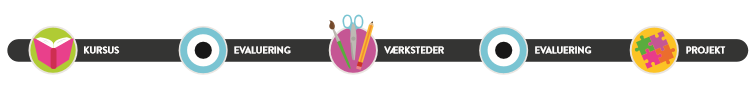 Forslag til årsplan for Format 8Kapitel 1Kapitel 2Kapitel 3Kapitel 4Kapitel 5Kapitel 6Kapitel 7Kapitel 8Kapitel 9Kapitel 10Forløb og varighedFærdigheds- og vidensmålLæringsmålTegn på læring kan væreTalVarighed: 4-5 ugerRegning med talFakultetPotensKvadratrodKubikrodDe rationale tal [Q]De reelle tal [R]RomertalRæsonnement og tankegang(Fase 1)Eleven kan skelne mellem hypoteser, definitioner og sætninger/ Eleven har viden om hypoteser, definitioner og sætningerKommunikation (Fase 1)Eleven kan kommunikere mundtligt og skriftligt med og om matematik/ Eleven har viden om fagord og begreber samt enkelt matematisk symbolsprogRegnestrategier (Fase 1)Eleven kan udføre sammensatte beregninger med rationale tal/Eleven har viden om regningsarternes hierarkiRegnestrategier (Fase 3)Eleven kan udføre beregninger med potenser og rødder/ Eleven har viden om regneregler for potenser og rødderTal (Fase 2)Eleven kan anvende potenser og rødder/ Eleven har viden om potenser og rødderTal (Fase 3)Eleven kan anvende reelle tal/Eleven har viden om irrationale talLæringsmål 1Jeg skal kunne udføre sammensatte beregninger ud fra regningsarternes hierarkiNiveau 1Jeg gennemfører med udgangspunkt i en illustration af regningsarternes hierarki sammensatte beregninger.Niveau 2Jeg opdeler et sammensat udtryk i led og beregner hvert led for sig.Niveau 3Jeg udfører en sammensat beregning, hvori der både indgår parenteser, rødder, potenser og de fire regningsarter uden brug af illustrativ støtte.TalVarighed: 4-5 ugerRegning med talFakultetPotensKvadratrodKubikrodDe rationale tal [Q]De reelle tal [R]RomertalRæsonnement og tankegang(Fase 1)Eleven kan skelne mellem hypoteser, definitioner og sætninger/ Eleven har viden om hypoteser, definitioner og sætningerKommunikation (Fase 1)Eleven kan kommunikere mundtligt og skriftligt med og om matematik/ Eleven har viden om fagord og begreber samt enkelt matematisk symbolsprogRegnestrategier (Fase 1)Eleven kan udføre sammensatte beregninger med rationale tal/Eleven har viden om regningsarternes hierarkiRegnestrategier (Fase 3)Eleven kan udføre beregninger med potenser og rødder/ Eleven har viden om regneregler for potenser og rødderTal (Fase 2)Eleven kan anvende potenser og rødder/ Eleven har viden om potenser og rødderTal (Fase 3)Eleven kan anvende reelle tal/Eleven har viden om irrationale talLæringsmål 2Jeg skal kunne anvende regneregler for potenserNiveau 1Jeg indsætter tal i de algebraiske udtryk for beregning af potenser.Niveau 2Jeg omskriver potenser med negativ eksponent til decimaltal.Niveau 3Jeg viser med eksempler, hvorfor regnereglerne for potenser gælder samt forklarer forskellen på, om rødderne er ens eller forskellige.TalVarighed: 4-5 ugerRegning med talFakultetPotensKvadratrodKubikrodDe rationale tal [Q]De reelle tal [R]RomertalRæsonnement og tankegang(Fase 1)Eleven kan skelne mellem hypoteser, definitioner og sætninger/ Eleven har viden om hypoteser, definitioner og sætningerKommunikation (Fase 1)Eleven kan kommunikere mundtligt og skriftligt med og om matematik/ Eleven har viden om fagord og begreber samt enkelt matematisk symbolsprogRegnestrategier (Fase 1)Eleven kan udføre sammensatte beregninger med rationale tal/Eleven har viden om regningsarternes hierarkiRegnestrategier (Fase 3)Eleven kan udføre beregninger med potenser og rødder/ Eleven har viden om regneregler for potenser og rødderTal (Fase 2)Eleven kan anvende potenser og rødder/ Eleven har viden om potenser og rødderTal (Fase 3)Eleven kan anvende reelle tal/Eleven har viden om irrationale talLæringsmål 3Jeg skal kunne anvende regneregler for rødder.Niveau 1Jeg beregner simple udtryk med rødder ud fra en enkel regneregel.Niveau 2Jeg omskriver regneudtryk, som indeholder rødder ved at anvende relevante formler.Niveau 3Jeg forklarer, hvorfor regnereglerne for rødder er gældendeTalVarighed: 4-5 ugerRegning med talFakultetPotensKvadratrodKubikrodDe rationale tal [Q]De reelle tal [R]RomertalRæsonnement og tankegang(Fase 1)Eleven kan skelne mellem hypoteser, definitioner og sætninger/ Eleven har viden om hypoteser, definitioner og sætningerKommunikation (Fase 1)Eleven kan kommunikere mundtligt og skriftligt med og om matematik/ Eleven har viden om fagord og begreber samt enkelt matematisk symbolsprogRegnestrategier (Fase 1)Eleven kan udføre sammensatte beregninger med rationale tal/Eleven har viden om regningsarternes hierarkiRegnestrategier (Fase 3)Eleven kan udføre beregninger med potenser og rødder/ Eleven har viden om regneregler for potenser og rødderTal (Fase 2)Eleven kan anvende potenser og rødder/ Eleven har viden om potenser og rødderTal (Fase 3)Eleven kan anvende reelle tal/Eleven har viden om irrationale talLæringsmål 4Jeg skal kunne gennemføre beregninger med tal fra alle talmængder.Niveau 1Jeg indsætter tal fra talmængderne på en tallinje og i mængdecirkler.Niveau 2Jeg kender forskel på endelige brøker, uendelig periodiske brøker samt uendelige ikke periodiske brøker.Niveau 3Jeg omskriver tal til andre repræsentationer ved brug af forskellige regneregler.Forløb og varighedFærdigheds- og vidensmålLæringsmålTegn på læring kan væreBrøker, decimaltal og procentVarighed: 4-5 ugerBrøkerProcentPromilleVækstRæsonnement og tankegang(Fase 2)Eleven kan skelne mellem enkelttilfælde og generaliseringer/ Eleven har viden om forskel på generaliserede matematiske resultater og resultater, der gælder i enkelttilfældeKommunikation (Fase 2) Eleven kan kritisk søge matematisk information, herunder med digitale medier/Eleven har viden om informationssøgning og vurdering af kilderRegnestrategier (Fase 2)Eleven kan udføre beregninger vedrørende procentuel vækst, herunder rentevækst/Eleven har viden om procentuel vækst og metoder til vækstberegninger i regneark, herunder viden om renter, lån og opsparingTal (Fase 1)Eleven kan anvende decimaltal, brøk og procent/ Eleven har viden om sammenhængen mellem decimaltal, brøk og procentFormler og algebraiske udtryk(Fase 2)Eleven kan udføre omskrivninger og beregninger med variable/ Eleven har viden om metoder til omskrivninger og beregninger med variable, herunder med digitale værktøjerFunktioner (Fase 2-3)Eleven kan anvende ikke-lineære funktioner til at beskrive sammenhænge og forandringer/ Eleven har viden om repræsentationer for ikke-lineære funktionerLæringsmål 1Jeg skal kunne dele både brøker og hele tal med brøker.Niveau 1Jeg løser divisionsstykker ved at indsætte tal i regneregler.Niveau 2Jeg løser divisionsstykker, som indeholder brøker ved at tegne mig frem til løsningerNiveau 3Jeg forklarer, hvorfor det gælder, at når man dividerer med en brøk, kan man gange med den omvendte.Brøker, decimaltal og procentVarighed: 4-5 ugerBrøkerProcentPromilleVækstRæsonnement og tankegang(Fase 2)Eleven kan skelne mellem enkelttilfælde og generaliseringer/ Eleven har viden om forskel på generaliserede matematiske resultater og resultater, der gælder i enkelttilfældeKommunikation (Fase 2) Eleven kan kritisk søge matematisk information, herunder med digitale medier/Eleven har viden om informationssøgning og vurdering af kilderRegnestrategier (Fase 2)Eleven kan udføre beregninger vedrørende procentuel vækst, herunder rentevækst/Eleven har viden om procentuel vækst og metoder til vækstberegninger i regneark, herunder viden om renter, lån og opsparingTal (Fase 1)Eleven kan anvende decimaltal, brøk og procent/ Eleven har viden om sammenhængen mellem decimaltal, brøk og procentFormler og algebraiske udtryk(Fase 2)Eleven kan udføre omskrivninger og beregninger med variable/ Eleven har viden om metoder til omskrivninger og beregninger med variable, herunder med digitale værktøjerFunktioner (Fase 2-3)Eleven kan anvende ikke-lineære funktioner til at beskrive sammenhænge og forandringer/ Eleven har viden om repræsentationer for ikke-lineære funktionerLæringsmål 2Jeg skal kunne anvende brøkregning i hverdagssammenhænge.Niveau 1Jeg tegner mig frem til løsninger ved brøkregning.Niveau 2Jeg anvender regneregler for brøkregning til løsning af opgaver i hverdagssammenhænge.Niveau 3Jeg anvender brøker til at beregne forskellige forhold i hverdagssammenhængeBrøker, decimaltal og procentVarighed: 4-5 ugerBrøkerProcentPromilleVækstRæsonnement og tankegang(Fase 2)Eleven kan skelne mellem enkelttilfælde og generaliseringer/ Eleven har viden om forskel på generaliserede matematiske resultater og resultater, der gælder i enkelttilfældeKommunikation (Fase 2) Eleven kan kritisk søge matematisk information, herunder med digitale medier/Eleven har viden om informationssøgning og vurdering af kilderRegnestrategier (Fase 2)Eleven kan udføre beregninger vedrørende procentuel vækst, herunder rentevækst/Eleven har viden om procentuel vækst og metoder til vækstberegninger i regneark, herunder viden om renter, lån og opsparingTal (Fase 1)Eleven kan anvende decimaltal, brøk og procent/ Eleven har viden om sammenhængen mellem decimaltal, brøk og procentFormler og algebraiske udtryk(Fase 2)Eleven kan udføre omskrivninger og beregninger med variable/ Eleven har viden om metoder til omskrivninger og beregninger med variable, herunder med digitale værktøjerFunktioner (Fase 2-3)Eleven kan anvende ikke-lineære funktioner til at beskrive sammenhænge og forandringer/ Eleven har viden om repræsentationer for ikke-lineære funktionerLæringsmål 3Jeg skal kunne anvende procent, procentpoint og promille i hverdagssammenhænge.Niveau 1Jeg beregner moms og promille i hverdagssammenhænge.Niveau 2Jeg skelner mellem relativ og absolut stigning og fald.Niveau 3Jeg tolker hverdagssituationer, hvor der indgår procent i reklamer og varedeklarationer.Brøker, decimaltal og procentVarighed: 4-5 ugerBrøkerProcentPromilleVækstRæsonnement og tankegang(Fase 2)Eleven kan skelne mellem enkelttilfælde og generaliseringer/ Eleven har viden om forskel på generaliserede matematiske resultater og resultater, der gælder i enkelttilfældeKommunikation (Fase 2) Eleven kan kritisk søge matematisk information, herunder med digitale medier/Eleven har viden om informationssøgning og vurdering af kilderRegnestrategier (Fase 2)Eleven kan udføre beregninger vedrørende procentuel vækst, herunder rentevækst/Eleven har viden om procentuel vækst og metoder til vækstberegninger i regneark, herunder viden om renter, lån og opsparingTal (Fase 1)Eleven kan anvende decimaltal, brøk og procent/ Eleven har viden om sammenhængen mellem decimaltal, brøk og procentFormler og algebraiske udtryk(Fase 2)Eleven kan udføre omskrivninger og beregninger med variable/ Eleven har viden om metoder til omskrivninger og beregninger med variable, herunder med digitale værktøjerFunktioner (Fase 2-3)Eleven kan anvende ikke-lineære funktioner til at beskrive sammenhænge og forandringer/ Eleven har viden om repræsentationer for ikke-lineære funktionerLæringsmål 4Jeg skal kunne anvende rentesregning i forbindelse med vækst.Niveau 1Jeg beregner vækst for flere perioder ved brug af regneark.Niveau 2Jeg beregner vækst ved at opløfte renten i potens.Niveau 3Jeg forklarer, hvorfor det gælder, at renten kan opløftes i potens ved rentes rente.Forløb og varighedFærdigheds- og vidensmålLæringsmålTegn på læring kan væreAlgebraVarighed: 4-5 ugerVariable og brøkerDen distributive lovPotenser og rødderFlerleddede størrelserAlgebra i anvendelseRæsonnement og tankegang(Fase 2)Eleven kan skelne mellem enkelttilfælde og generaliseringer/ Eleven har viden om forskel på generaliserede matematiske resultater og resultater, der gælder i enkelttilfældeRepræsentation og symbolbehandling (Fase 3)Eleven kan anvende udtryk med variable, herunder med digitale værktøjer/ Eleven har viden om notationsformer, opstilling og omskrivning af udtryk med variable, herunder med digitale værktøjerFormler og algebraiske udtryk(Fase 2)Eleven kan udføre omskrivninger og beregninger med variable/ Eleven har viden om metoder til omskrivninger og beregninger med variable, herunder med digitale værktøjerFormler og algebraiske udtryk(Fase 3)Eleven kan sammenligne algebraiske udtryk/ Eleven har viden om regler for regning med reelle tal Læringsmål 1Jeg skal kunne gennemføre et matematisk ræsonnement.Niveau 1Jeg forklarer, hvad et matematisk ræsonnement er.Niveau 2Jeg gennemfører et matematisk ræsonnement ved at vise, at noget gælder for flere tilfælde.Niveau 3Jeg gennemfører et matematisk ræsonnement ved at vise, at noget gælder for flere tilfælde, og at det også gælder generelt.AlgebraVarighed: 4-5 ugerVariable og brøkerDen distributive lovPotenser og rødderFlerleddede størrelserAlgebra i anvendelseRæsonnement og tankegang(Fase 2)Eleven kan skelne mellem enkelttilfælde og generaliseringer/ Eleven har viden om forskel på generaliserede matematiske resultater og resultater, der gælder i enkelttilfældeRepræsentation og symbolbehandling (Fase 3)Eleven kan anvende udtryk med variable, herunder med digitale værktøjer/ Eleven har viden om notationsformer, opstilling og omskrivning af udtryk med variable, herunder med digitale værktøjerFormler og algebraiske udtryk(Fase 2)Eleven kan udføre omskrivninger og beregninger med variable/ Eleven har viden om metoder til omskrivninger og beregninger med variable, herunder med digitale værktøjerFormler og algebraiske udtryk(Fase 3)Eleven kan sammenligne algebraiske udtryk/ Eleven har viden om regler for regning med reelle tal Læringsmål 2Jeg skal kunne anvende parenteser i algebraiske udtryk ud fra den distributive lov for division.Niveau 1Jeg anvender regneregler for et udtryk i parentes divideret med et enkelt led.Niveau 2Jeg beregner et udtryk i parentes divideret med et enkelt led ved at anvende CAS.Niveau 3Jeg forklarer, hvorfor den distributive lov for division gælder.AlgebraVarighed: 4-5 ugerVariable og brøkerDen distributive lovPotenser og rødderFlerleddede størrelserAlgebra i anvendelseRæsonnement og tankegang(Fase 2)Eleven kan skelne mellem enkelttilfælde og generaliseringer/ Eleven har viden om forskel på generaliserede matematiske resultater og resultater, der gælder i enkelttilfældeRepræsentation og symbolbehandling (Fase 3)Eleven kan anvende udtryk med variable, herunder med digitale værktøjer/ Eleven har viden om notationsformer, opstilling og omskrivning af udtryk med variable, herunder med digitale værktøjerFormler og algebraiske udtryk(Fase 2)Eleven kan udføre omskrivninger og beregninger med variable/ Eleven har viden om metoder til omskrivninger og beregninger med variable, herunder med digitale værktøjerFormler og algebraiske udtryk(Fase 3)Eleven kan sammenligne algebraiske udtryk/ Eleven har viden om regler for regning med reelle tal Læringsmål 3Jeg skal kunne reducere algebraiske udtryk, der indeholder potenser og rødder.Niveau 1Jeg sætter en fælles faktor for flere led uden for en fælles parentes enten manuelt eller ved brug af CAS.Niveau 2Jeg reducerer udtryk med en variabel, som indeholder flere led med rødder.Niveau 3Jeg omskriver algebraiske udtryk, som indeholder enten rødder eller potenser ved brug af alle regneregler med henblik på at reducere udtrykket.AlgebraVarighed: 4-5 ugerVariable og brøkerDen distributive lovPotenser og rødderFlerleddede størrelserAlgebra i anvendelseRæsonnement og tankegang(Fase 2)Eleven kan skelne mellem enkelttilfælde og generaliseringer/ Eleven har viden om forskel på generaliserede matematiske resultater og resultater, der gælder i enkelttilfældeRepræsentation og symbolbehandling (Fase 3)Eleven kan anvende udtryk med variable, herunder med digitale værktøjer/ Eleven har viden om notationsformer, opstilling og omskrivning af udtryk med variable, herunder med digitale værktøjerFormler og algebraiske udtryk(Fase 2)Eleven kan udføre omskrivninger og beregninger med variable/ Eleven har viden om metoder til omskrivninger og beregninger med variable, herunder med digitale værktøjerFormler og algebraiske udtryk(Fase 3)Eleven kan sammenligne algebraiske udtryk/ Eleven har viden om regler for regning med reelle tal Læringsmål 4Jeg skal kunne arbejde med to toleddet størrelser.Niveau 1Jeg multiplicerer to toleddede størrelser med hinanden ved brug af geometrisk repræsentation eller ved at gange ind i parenteserne.Niveau 2Jeg beregner kvadratet på en toleddet størrelse ved valgfri fremgangsmåde.Niveau 3Jeg forklarer, hvordan man multiplicerer to toleddet størrelser med hinanden.Forløb og varighedFærdigheds- og vidensmålLæringsmålTegn på læring kan væreFunktionerVarighed: 4-5 ugerLineære funktionerStykkevis lineære funktionerLigefrem proportionale funktionerAndengradsfunktionerOmvendt proportionalitetKommunikation (Fase 1) Eleven kan kommunikere mundtligt og skriftligt med og om matematik/ Eleven har viden om fagord og begreber samt enkelt matematisk symbolsprogModellering (Fase 2)Eleven kan gennemføre modelleringsprocesser, herunder med inddragelse af digital simulering/ Eleven har viden om elementer i modelleringsprocesser og digitale værktøjer, der kan understøtte simuleringFunktioner (Fase 1)Eleven kan anvende lineære funktioner til at beskrive sammenhænge og forandringer/ Eleven har viden om repræsentationer for lineære funktionerFunktioner (Fase 2-3)Eleven kan anvende ikke-lineære funktioner til at beskrive sammenhænge og forandringer/ Eleven har viden om repræsentationer for ikke-lineære funktionerLæringsmål 1Jeg skal kunne undersøge lineære sammenhænge.Niveau 1Jeg beregner en linjes hældningskoefficient ud fra en formel.Niveau 2Jeg gennemfører en regressionsanalyse i GeoGebra med henblik på at afgøre, om en sammenhæng er lineær.Niveau 3Jeg anvender en regressionsanalyse som matematisk model til at forudsige, hvad der vil ske fremadrettet.FunktionerVarighed: 4-5 ugerLineære funktionerStykkevis lineære funktionerLigefrem proportionale funktionerAndengradsfunktionerOmvendt proportionalitetKommunikation (Fase 1) Eleven kan kommunikere mundtligt og skriftligt med og om matematik/ Eleven har viden om fagord og begreber samt enkelt matematisk symbolsprogModellering (Fase 2)Eleven kan gennemføre modelleringsprocesser, herunder med inddragelse af digital simulering/ Eleven har viden om elementer i modelleringsprocesser og digitale værktøjer, der kan understøtte simuleringFunktioner (Fase 1)Eleven kan anvende lineære funktioner til at beskrive sammenhænge og forandringer/ Eleven har viden om repræsentationer for lineære funktionerFunktioner (Fase 2-3)Eleven kan anvende ikke-lineære funktioner til at beskrive sammenhænge og forandringer/ Eleven har viden om repræsentationer for ikke-lineære funktionerLæringsmål 2Jeg skal kunne anvende stykkevis lineære funktioner.Niveau 1Jeg forklarer ud fra en stykkevis lineær graf, hvad der sker i en hverdagssammenhæng.Niveau 2Jeg tegner den stykkevis lineær funktion ud fra angivne forskrifter og disses definitionsmængder.Niveau 3Jeg angiver for en stykkevis lineær graf forskrifterne samt disses definitionsmængder.FunktionerVarighed: 4-5 ugerLineære funktionerStykkevis lineære funktionerLigefrem proportionale funktionerAndengradsfunktionerOmvendt proportionalitetKommunikation (Fase 1) Eleven kan kommunikere mundtligt og skriftligt med og om matematik/ Eleven har viden om fagord og begreber samt enkelt matematisk symbolsprogModellering (Fase 2)Eleven kan gennemføre modelleringsprocesser, herunder med inddragelse af digital simulering/ Eleven har viden om elementer i modelleringsprocesser og digitale værktøjer, der kan understøtte simuleringFunktioner (Fase 1)Eleven kan anvende lineære funktioner til at beskrive sammenhænge og forandringer/ Eleven har viden om repræsentationer for lineære funktionerFunktioner (Fase 2-3)Eleven kan anvende ikke-lineære funktioner til at beskrive sammenhænge og forandringer/ Eleven har viden om repræsentationer for ikke-lineære funktionerLæringsmål 3Jeg skal kunne arbejde med ligefrem proportionalitet som en særlig form for lineær funktion.Niveau 1Jeg konstruerer grafer ud fra forskrifter, som beskriver en ligefrem proportionalitet.Niveau 2Jeg skelner mellem lineære funktioner som er ligefrem proportionale og som ikke er.Niveau 3Jeg giver eksempler på hverdagssammenhænge, der kan beskrives som ligefrem proportional og angive de tilhørende definitionsmængder.FunktionerVarighed: 4-5 ugerLineære funktionerStykkevis lineære funktionerLigefrem proportionale funktionerAndengradsfunktionerOmvendt proportionalitetKommunikation (Fase 1) Eleven kan kommunikere mundtligt og skriftligt med og om matematik/ Eleven har viden om fagord og begreber samt enkelt matematisk symbolsprogModellering (Fase 2)Eleven kan gennemføre modelleringsprocesser, herunder med inddragelse af digital simulering/ Eleven har viden om elementer i modelleringsprocesser og digitale værktøjer, der kan understøtte simuleringFunktioner (Fase 1)Eleven kan anvende lineære funktioner til at beskrive sammenhænge og forandringer/ Eleven har viden om repræsentationer for lineære funktionerFunktioner (Fase 2-3)Eleven kan anvende ikke-lineære funktioner til at beskrive sammenhænge og forandringer/ Eleven har viden om repræsentationer for ikke-lineære funktionerLæringsmål 4Jeg skal kunne anvende andengradsfunktioner til at beskrive sammenhænge.Niveau 1Jeg beskriver, hvilken betydning koefficienterne i en andengradsfunktion har for parablens udseende.Niveau 2Jeg undersøger billeder i GeoGebra ved regressionsanalyse med henblik på at afgøre, om der er en sammenhæng, som kan beskrives ved en andengradsfunktion.Niveau 3Jeg afgør ud fra nulpunkter og toppunkter på en andengradsfunktion sammenhængen mellem graf og hverdagssituation.FunktionerVarighed: 4-5 ugerLineære funktionerStykkevis lineære funktionerLigefrem proportionale funktionerAndengradsfunktionerOmvendt proportionalitetKommunikation (Fase 1) Eleven kan kommunikere mundtligt og skriftligt med og om matematik/ Eleven har viden om fagord og begreber samt enkelt matematisk symbolsprogModellering (Fase 2)Eleven kan gennemføre modelleringsprocesser, herunder med inddragelse af digital simulering/ Eleven har viden om elementer i modelleringsprocesser og digitale værktøjer, der kan understøtte simuleringFunktioner (Fase 1)Eleven kan anvende lineære funktioner til at beskrive sammenhænge og forandringer/ Eleven har viden om repræsentationer for lineære funktionerFunktioner (Fase 2-3)Eleven kan anvende ikke-lineære funktioner til at beskrive sammenhænge og forandringer/ Eleven har viden om repræsentationer for ikke-lineære funktionerLæringsmål 5Jeg skal kunne anvende omvendt proportionalitet til at beskrive sammenhænge.Niveau 1Jeg beskriver, hvilken betydning koefficienten a har for hyperblens udseende.Niveau 2Jeg anvender Ohms lov til at forklare, hvad omvendt proportionalitet er.Niveau 3Jeg gennemfører en regressionsanalyse ud fra indsamling af egen data til at beskrive en omvendt proportional sammenhæng.Forløb og varighedFærdigheds- og vidensmålLæringsmålTegn på læring kan væreLigninger og ulighederVarighed: 4-5 ugerLigningsløsningLøsning af ulighederLigninger og uligheder i hverdagenIntervallerAndengradsligningerProblembehandling (Fase 1-2)Eleven kan planlægge og gennemføre problemløsningsprocesser/Eleven har viden om elementer i problemløsningsprocesserRepræsentation og symbolbehandling (Fase 3) Eleven kan anvende udtryk med variable, herunder med digitale værktøjer/ Eleven har viden om notationsformer, opstilling og omskrivning af udtryk med variable, herunder med digitale værktøjerLigninger (Fase 2) Eleven kan opstille og løse ligninger og enkle uligheder/Eleven har viden om ligningsløsning med og uden digitale værktøjerLigninger (Fase 3)Eleven kan opstille og løse enkle ligningssystemer/ Eleven har viden om grafisk løsning af enkle ligningssystemerPlacering og flytninger (Fase 2-3)Eleven kan undersøge sammenhænge mellem kurver og ligninger/ Eleven har viden om metoder til at undersøge sammenhænge mellem kurver og ligninger, herunder med digitale værktøjerLæringsmål 1Jeg skal kunne løse ligningssystemer ved brug af forskellige metoderNiveau 1Jeg konstruerer den grafiske repræsentation af ligningerne og aflæser løsning ved skæringspunkt.Niveau 2Jeg løser et ligningssystem ved brug af CAS.Niveau 3Jeg løser et ligningssystem ved brug af indsættelsesmetoden, hvor løsningen findes ved algebraisk behandling.Ligninger og ulighederVarighed: 4-5 ugerLigningsløsningLøsning af ulighederLigninger og uligheder i hverdagenIntervallerAndengradsligningerProblembehandling (Fase 1-2)Eleven kan planlægge og gennemføre problemløsningsprocesser/Eleven har viden om elementer i problemløsningsprocesserRepræsentation og symbolbehandling (Fase 3) Eleven kan anvende udtryk med variable, herunder med digitale værktøjer/ Eleven har viden om notationsformer, opstilling og omskrivning af udtryk med variable, herunder med digitale værktøjerLigninger (Fase 2) Eleven kan opstille og løse ligninger og enkle uligheder/Eleven har viden om ligningsløsning med og uden digitale værktøjerLigninger (Fase 3)Eleven kan opstille og løse enkle ligningssystemer/ Eleven har viden om grafisk løsning af enkle ligningssystemerPlacering og flytninger (Fase 2-3)Eleven kan undersøge sammenhænge mellem kurver og ligninger/ Eleven har viden om metoder til at undersøge sammenhænge mellem kurver og ligninger, herunder med digitale værktøjerLæringsmål 2Jeg skal kunne løse ulighedssystemer ved brug af forskellige metoder.Niveau 1Jeg konstruerer den grafiske repræsentation af ulighederne og aflæser løsning ved skæringspunkt.Niveau 2Jeg løser et ulighedssystem ved brug af CAS.Niveau 3Jeg løser et ulighedssystem ved brug af indsættelsesmetoden, hvor løsningen findes ved algebraisk behandling.Ligninger og ulighederVarighed: 4-5 ugerLigningsløsningLøsning af ulighederLigninger og uligheder i hverdagenIntervallerAndengradsligningerProblembehandling (Fase 1-2)Eleven kan planlægge og gennemføre problemløsningsprocesser/Eleven har viden om elementer i problemløsningsprocesserRepræsentation og symbolbehandling (Fase 3) Eleven kan anvende udtryk med variable, herunder med digitale værktøjer/ Eleven har viden om notationsformer, opstilling og omskrivning af udtryk med variable, herunder med digitale værktøjerLigninger (Fase 2) Eleven kan opstille og løse ligninger og enkle uligheder/Eleven har viden om ligningsløsning med og uden digitale værktøjerLigninger (Fase 3)Eleven kan opstille og løse enkle ligningssystemer/ Eleven har viden om grafisk løsning af enkle ligningssystemerPlacering og flytninger (Fase 2-3)Eleven kan undersøge sammenhænge mellem kurver og ligninger/ Eleven har viden om metoder til at undersøge sammenhænge mellem kurver og ligninger, herunder med digitale værktøjerLæringsmål 3 Jeg skal kunne angive intervaller ved brug af relevant repræsentation.Niveau 1Jeg aflæser et interval skrevet enten med kantede parenteser, angivet på tallinje eller som en ulighed.Niveau 2Jeg konstruerer intervaller, som er skrevet enten ved kantede parenteser, angivet på tallinje eller som en ulighed.Niveau 3Jeg forklarer, hvordan et interval konstrueres, og hvilke slags repræsentation, der anvendes i givne situationer.Ligninger og ulighederVarighed: 4-5 ugerLigningsløsningLøsning af ulighederLigninger og uligheder i hverdagenIntervallerAndengradsligningerProblembehandling (Fase 1-2)Eleven kan planlægge og gennemføre problemløsningsprocesser/Eleven har viden om elementer i problemløsningsprocesserRepræsentation og symbolbehandling (Fase 3) Eleven kan anvende udtryk med variable, herunder med digitale værktøjer/ Eleven har viden om notationsformer, opstilling og omskrivning af udtryk med variable, herunder med digitale værktøjerLigninger (Fase 2) Eleven kan opstille og løse ligninger og enkle uligheder/Eleven har viden om ligningsløsning med og uden digitale værktøjerLigninger (Fase 3)Eleven kan opstille og løse enkle ligningssystemer/ Eleven har viden om grafisk løsning af enkle ligningssystemerPlacering og flytninger (Fase 2-3)Eleven kan undersøge sammenhænge mellem kurver og ligninger/ Eleven har viden om metoder til at undersøge sammenhænge mellem kurver og ligninger, herunder med digitale værktøjerLæringsmål 4Jeg skal kunne omskrive og løse andengradsligninger og beregne andengradsfunktioners toppunkt.Niveau 1Jeg beregner en andengradslignings toppunkt ved brug af formel.Niveau 2Jeg løser en andengradsligning ved brug af formel.Niveau 3Jeg forklarer sammenhængen mellem andengradsligningen og den grafiske repræsentation af løsninger og toppunkt.Forløb og varighedFærdigheds- og vidensmålLæringsmålTegn på læring kan væreGeometriVarighed: 4-5 ugerAreal og overfladeCirkler og ellipserKonstruktion3DForskydning og spejlingHjælpemidler (Fase 1-3)Eleven kan vælge og vurdere hjælpemidler til samme matematiske situation/ Eleven har viden om muligheder og begrænsninger ved forskellige hjælpemidlerKommunikation (Fase 2)Eleven kan kritisk søge matematisk information, herunder med digitale medier/Eleven har viden om informationssøgning og vurdering af kilderKommunikation (Fase 3)Eleven kan kommunikere mundtligt og skriftligt om matematik på forskellige niveauer af faglig præcision/Eleven har viden om afsender og modtager forhold i faglig kommunikationPlacering og flytninger (Fase 1)Eleven kan analysere mønstre og symmetrier i omverdenen/Eleven har viden om kategorisering af geometriske mønstre og symmetrierGeometriske egenskaber og sammenhænge (Fase 1)Eleven kan undersøge sammenhænge mellem længdeforhold, arealforhold og rumfangsforhold/ Eleven har viden om ligedannethed og størrelsesforholdGeometriske egenskaber og sammenhænge (Fase 2)Eleven kan undersøge egenskaber ved linjer knyttet til polygoner og cirkler, herunder med digitale værktøjer/ Eleven har viden om linjer knyttet til polygoner og cirklerGeometrisk tegning (Fase 1)Eleven kan undersøge todimensionelle gengivelser af objekter i omverdenen/ Eleven har viden om muligheder og begrænsninger i tegneformer til gengivelse af rumlighedGeometrisk tegning (Fase 2-3)Eleven kan fremstille præcise tegninger ud fra givne betingelser/ Eleven har viden om metoder til at fremstille præcise tegninger, herunder med digitale værktøjerLæringsmål 1Jeg skal kunne beregne areal af forskellige typer af figurer.Niveau 1Jeg beregner en rumlig figurs overfladeareal.Niveau 2Jeg beregner arealer af sammensatte figurer, hvor andre figurers areal enten indgår eller skal fratrækkes.Niveau 3Jeg beregner arealer, som indeholder en ubekendt.GeometriVarighed: 4-5 ugerAreal og overfladeCirkler og ellipserKonstruktion3DForskydning og spejlingHjælpemidler (Fase 1-3)Eleven kan vælge og vurdere hjælpemidler til samme matematiske situation/ Eleven har viden om muligheder og begrænsninger ved forskellige hjælpemidlerKommunikation (Fase 2)Eleven kan kritisk søge matematisk information, herunder med digitale medier/Eleven har viden om informationssøgning og vurdering af kilderKommunikation (Fase 3)Eleven kan kommunikere mundtligt og skriftligt om matematik på forskellige niveauer af faglig præcision/Eleven har viden om afsender og modtager forhold i faglig kommunikationPlacering og flytninger (Fase 1)Eleven kan analysere mønstre og symmetrier i omverdenen/Eleven har viden om kategorisering af geometriske mønstre og symmetrierGeometriske egenskaber og sammenhænge (Fase 1)Eleven kan undersøge sammenhænge mellem længdeforhold, arealforhold og rumfangsforhold/ Eleven har viden om ligedannethed og størrelsesforholdGeometriske egenskaber og sammenhænge (Fase 2)Eleven kan undersøge egenskaber ved linjer knyttet til polygoner og cirkler, herunder med digitale værktøjer/ Eleven har viden om linjer knyttet til polygoner og cirklerGeometrisk tegning (Fase 1)Eleven kan undersøge todimensionelle gengivelser af objekter i omverdenen/ Eleven har viden om muligheder og begrænsninger i tegneformer til gengivelse af rumlighedGeometrisk tegning (Fase 2-3)Eleven kan fremstille præcise tegninger ud fra givne betingelser/ Eleven har viden om metoder til at fremstille præcise tegninger, herunder med digitale værktøjerLæringsmål 2Jeg skal kunne undersøge sammenhænge for vinklerne mellem linjer i en cirkel.Niveau 1Jeg konstruerer cirklen, linjerne samt vinklerne i de givne opgaver.Niveau 2Jeg formulerer ved undersøgelse en regel for sammenhængen mellem kordetangentvinklen og centervinklen.Niveau 3Jeg formulerer undersøgelse en regel for sammenhængen tangentvinklen og centervinklen.GeometriVarighed: 4-5 ugerAreal og overfladeCirkler og ellipserKonstruktion3DForskydning og spejlingHjælpemidler (Fase 1-3)Eleven kan vælge og vurdere hjælpemidler til samme matematiske situation/ Eleven har viden om muligheder og begrænsninger ved forskellige hjælpemidlerKommunikation (Fase 2)Eleven kan kritisk søge matematisk information, herunder med digitale medier/Eleven har viden om informationssøgning og vurdering af kilderKommunikation (Fase 3)Eleven kan kommunikere mundtligt og skriftligt om matematik på forskellige niveauer af faglig præcision/Eleven har viden om afsender og modtager forhold i faglig kommunikationPlacering og flytninger (Fase 1)Eleven kan analysere mønstre og symmetrier i omverdenen/Eleven har viden om kategorisering af geometriske mønstre og symmetrierGeometriske egenskaber og sammenhænge (Fase 1)Eleven kan undersøge sammenhænge mellem længdeforhold, arealforhold og rumfangsforhold/ Eleven har viden om ligedannethed og størrelsesforholdGeometriske egenskaber og sammenhænge (Fase 2)Eleven kan undersøge egenskaber ved linjer knyttet til polygoner og cirkler, herunder med digitale værktøjer/ Eleven har viden om linjer knyttet til polygoner og cirklerGeometrisk tegning (Fase 1)Eleven kan undersøge todimensionelle gengivelser af objekter i omverdenen/ Eleven har viden om muligheder og begrænsninger i tegneformer til gengivelse af rumlighedGeometrisk tegning (Fase 2-3)Eleven kan fremstille præcise tegninger ud fra givne betingelser/ Eleven har viden om metoder til at fremstille præcise tegninger, herunder med digitale værktøjerLæringsmål 3Jeg skal kunne arbejde undersøgende med formen på ellipser og beregne arealet af ellipser.Niveau 1Jeg konstruerer en ellipse i GeoGebra.Niveau 2Jeg forklarer betydningen af storakse, lilleakse, brændpunkter og centrum.Niveau 3Jeg undersøger ellipsens arealformel.GeometriVarighed: 4-5 ugerAreal og overfladeCirkler og ellipserKonstruktion3DForskydning og spejlingHjælpemidler (Fase 1-3)Eleven kan vælge og vurdere hjælpemidler til samme matematiske situation/ Eleven har viden om muligheder og begrænsninger ved forskellige hjælpemidlerKommunikation (Fase 2)Eleven kan kritisk søge matematisk information, herunder med digitale medier/Eleven har viden om informationssøgning og vurdering af kilderKommunikation (Fase 3)Eleven kan kommunikere mundtligt og skriftligt om matematik på forskellige niveauer af faglig præcision/Eleven har viden om afsender og modtager forhold i faglig kommunikationPlacering og flytninger (Fase 1)Eleven kan analysere mønstre og symmetrier i omverdenen/Eleven har viden om kategorisering af geometriske mønstre og symmetrierGeometriske egenskaber og sammenhænge (Fase 1)Eleven kan undersøge sammenhænge mellem længdeforhold, arealforhold og rumfangsforhold/ Eleven har viden om ligedannethed og størrelsesforholdGeometriske egenskaber og sammenhænge (Fase 2)Eleven kan undersøge egenskaber ved linjer knyttet til polygoner og cirkler, herunder med digitale værktøjer/ Eleven har viden om linjer knyttet til polygoner og cirklerGeometrisk tegning (Fase 1)Eleven kan undersøge todimensionelle gengivelser af objekter i omverdenen/ Eleven har viden om muligheder og begrænsninger i tegneformer til gengivelse af rumlighedGeometrisk tegning (Fase 2-3)Eleven kan fremstille præcise tegninger ud fra givne betingelser/ Eleven har viden om metoder til at fremstille præcise tegninger, herunder med digitale værktøjerLæringsmål 4Jeg skal kunne udarbejde geometriske konstruktioner ud fra en konstruktionsbeskrivelse.Niveau 1Jeg konstruerer skitser af figurer ud fra angivet information.Niveau 2Jeg konstruerer figurer ud fra eller angivet information.Niveau 3Jeg udarbejder konstruktionsbeskrivelser til andre.GeometriVarighed: 4-5 ugerAreal og overfladeCirkler og ellipserKonstruktion3DForskydning og spejlingHjælpemidler (Fase 1-3)Eleven kan vælge og vurdere hjælpemidler til samme matematiske situation/ Eleven har viden om muligheder og begrænsninger ved forskellige hjælpemidlerKommunikation (Fase 2)Eleven kan kritisk søge matematisk information, herunder med digitale medier/Eleven har viden om informationssøgning og vurdering af kilderKommunikation (Fase 3)Eleven kan kommunikere mundtligt og skriftligt om matematik på forskellige niveauer af faglig præcision/Eleven har viden om afsender og modtager forhold i faglig kommunikationPlacering og flytninger (Fase 1)Eleven kan analysere mønstre og symmetrier i omverdenen/Eleven har viden om kategorisering af geometriske mønstre og symmetrierGeometriske egenskaber og sammenhænge (Fase 1)Eleven kan undersøge sammenhænge mellem længdeforhold, arealforhold og rumfangsforhold/ Eleven har viden om ligedannethed og størrelsesforholdGeometriske egenskaber og sammenhænge (Fase 2)Eleven kan undersøge egenskaber ved linjer knyttet til polygoner og cirkler, herunder med digitale værktøjer/ Eleven har viden om linjer knyttet til polygoner og cirklerGeometrisk tegning (Fase 1)Eleven kan undersøge todimensionelle gengivelser af objekter i omverdenen/ Eleven har viden om muligheder og begrænsninger i tegneformer til gengivelse af rumlighedGeometrisk tegning (Fase 2-3)Eleven kan fremstille præcise tegninger ud fra givne betingelser/ Eleven har viden om metoder til at fremstille præcise tegninger, herunder med digitale værktøjerLæringsmål 5Jeg skal kunne anvende 3D-værktøjerne i GeoGebra.Niveau 1Jeg tegner figurer i 3D i GeoGebra.Niveau 2Jeg beregner rumfang ved brug af rumfangsværktøjer i GeoGebra.Niveau 3Jeg beskriver fordele og ulemper ved at anvende it til at konstruere figurer i 3D samt beregner rumfang. GeometriVarighed: 4-5 ugerAreal og overfladeCirkler og ellipserKonstruktion3DForskydning og spejlingHjælpemidler (Fase 1-3)Eleven kan vælge og vurdere hjælpemidler til samme matematiske situation/ Eleven har viden om muligheder og begrænsninger ved forskellige hjælpemidlerKommunikation (Fase 2)Eleven kan kritisk søge matematisk information, herunder med digitale medier/Eleven har viden om informationssøgning og vurdering af kilderKommunikation (Fase 3)Eleven kan kommunikere mundtligt og skriftligt om matematik på forskellige niveauer af faglig præcision/Eleven har viden om afsender og modtager forhold i faglig kommunikationPlacering og flytninger (Fase 1)Eleven kan analysere mønstre og symmetrier i omverdenen/Eleven har viden om kategorisering af geometriske mønstre og symmetrierGeometriske egenskaber og sammenhænge (Fase 1)Eleven kan undersøge sammenhænge mellem længdeforhold, arealforhold og rumfangsforhold/ Eleven har viden om ligedannethed og størrelsesforholdGeometriske egenskaber og sammenhænge (Fase 2)Eleven kan undersøge egenskaber ved linjer knyttet til polygoner og cirkler, herunder med digitale værktøjer/ Eleven har viden om linjer knyttet til polygoner og cirklerGeometrisk tegning (Fase 1)Eleven kan undersøge todimensionelle gengivelser af objekter i omverdenen/ Eleven har viden om muligheder og begrænsninger i tegneformer til gengivelse af rumlighedGeometrisk tegning (Fase 2-3)Eleven kan fremstille præcise tegninger ud fra givne betingelser/ Eleven har viden om metoder til at fremstille præcise tegninger, herunder med digitale værktøjerLæringsmål 6Jeg skal kunne anvende vektorer i to dimensioner.Niveau 1Jeg indsætter en vektor i GeoGebra med henblik på at lave en parallelforskydning.Niveau 2Jeg beregner længden af en vektor.Niveau 3Jeg angiver et nyt punkts placering ud fra det oprindelige punkt og en given vektor. Forløb og varighedFærdigheds- og vidensmålLæringsmålTegn på læring kan væreTrekanterVarighed: 4-5 ugerLinjer i trekanterLigedannethedPythagorasTrigonometriTangensTrekantens arealHjælpemidler (Fase 1-3)Eleven kan vælge og vurdere hjælpemidler til samme matematiske situation/ Eleven har viden om muligheder og begrænsninger ved forskellige hjælpemidlerRæsonnement og tankegang (Fase 2)Eleven kan skelne mellem enkelttilfælde og generaliseringer/ Eleven har viden om forskel på generaliserede matematiske resultater og resultater, der gælder i enkelttilfældeRæsonnement og tankegang(Fase 3)Eleven kan udvikle og vurdere matematiske ræsonnementer, herunder med inddragelse af digitale værktøjer/ Eleven har viden om enkle matematiske beviserGeometriske egenskaber og sammenhænge (Fase 1)Eleven kan undersøge sammenhænge mellem længdeforhold, arealforhold og rumfangsforhold/ Eleven har viden om ligedannethed og størrelsesforhold  Geometriske egenskaber og sammenhænge (Fase 2)Eleven kan undersøge egenskaber ved linjer knyttet til polygoner og cirkler, herunder med digitale værktøjer/ Eleven har viden om linjer knyttet til polygoner og cirklerGeometriske egenskaber og sammenhænge (Fase 3)Eleven kan forklare sammenhænge mellem sidelængder og vinkler i retvinklede trekanter/ Eleven har viden om den pythagoræiske læresætning og trigonometriLæringsmål 1Jeg skal kunne undersøge særlige forhold ved linjer i en trekant.Niveau 1Jeg undersøger Eulerlinjens udseende i forskellige typer af trekanter.Niveau 2Jeg argumenterer for, hvilke typer af trekanter, Vivianis sætning gælder for.Niveau 3Jeg efterprøver Napoleons sætning.TrekanterVarighed: 4-5 ugerLinjer i trekanterLigedannethedPythagorasTrigonometriTangensTrekantens arealHjælpemidler (Fase 1-3)Eleven kan vælge og vurdere hjælpemidler til samme matematiske situation/ Eleven har viden om muligheder og begrænsninger ved forskellige hjælpemidlerRæsonnement og tankegang (Fase 2)Eleven kan skelne mellem enkelttilfælde og generaliseringer/ Eleven har viden om forskel på generaliserede matematiske resultater og resultater, der gælder i enkelttilfældeRæsonnement og tankegang(Fase 3)Eleven kan udvikle og vurdere matematiske ræsonnementer, herunder med inddragelse af digitale værktøjer/ Eleven har viden om enkle matematiske beviserGeometriske egenskaber og sammenhænge (Fase 1)Eleven kan undersøge sammenhænge mellem længdeforhold, arealforhold og rumfangsforhold/ Eleven har viden om ligedannethed og størrelsesforhold  Geometriske egenskaber og sammenhænge (Fase 2)Eleven kan undersøge egenskaber ved linjer knyttet til polygoner og cirkler, herunder med digitale værktøjer/ Eleven har viden om linjer knyttet til polygoner og cirklerGeometriske egenskaber og sammenhænge (Fase 3)Eleven kan forklare sammenhænge mellem sidelængder og vinkler i retvinklede trekanter/ Eleven har viden om den pythagoræiske læresætning og trigonometriLæringsmål 2Jeg skal kunne anvende ligedannethed i forbindelse med trigonometri.Niveau 1Jeg forklarer, hvad det betyder, at to figurer er ligedannede.Niveau 2Jeg anvender ligedannethed til at beregne højder, hvor to trekanter har en vinkel til fælles.Niveau 3Jeg anvender ligedannethed til at beregne afstande, hvor to trekanter har et sæt topvinkler. TrekanterVarighed: 4-5 ugerLinjer i trekanterLigedannethedPythagorasTrigonometriTangensTrekantens arealHjælpemidler (Fase 1-3)Eleven kan vælge og vurdere hjælpemidler til samme matematiske situation/ Eleven har viden om muligheder og begrænsninger ved forskellige hjælpemidlerRæsonnement og tankegang (Fase 2)Eleven kan skelne mellem enkelttilfælde og generaliseringer/ Eleven har viden om forskel på generaliserede matematiske resultater og resultater, der gælder i enkelttilfældeRæsonnement og tankegang(Fase 3)Eleven kan udvikle og vurdere matematiske ræsonnementer, herunder med inddragelse af digitale værktøjer/ Eleven har viden om enkle matematiske beviserGeometriske egenskaber og sammenhænge (Fase 1)Eleven kan undersøge sammenhænge mellem længdeforhold, arealforhold og rumfangsforhold/ Eleven har viden om ligedannethed og størrelsesforhold  Geometriske egenskaber og sammenhænge (Fase 2)Eleven kan undersøge egenskaber ved linjer knyttet til polygoner og cirkler, herunder med digitale værktøjer/ Eleven har viden om linjer knyttet til polygoner og cirklerGeometriske egenskaber og sammenhænge (Fase 3)Eleven kan forklare sammenhænge mellem sidelængder og vinkler i retvinklede trekanter/ Eleven har viden om den pythagoræiske læresætning og trigonometriLæringsmål 3Jeg skal kunne gennemføre et bevis for Pythagoras’ læresætning.Niveau 1Jeg forklarer, hvorfor Pythagoras’ læresætning er gældende ud fra et klippebevis.Niveau 2Jeg gennemfører et algebraisk bevis for Pythagoras’ læresætning med udgangspunkt i et klippebevis.Niveau 3Jeg gennemfører et algebraisk bevis for Pythagoras’ læresætning.TrekanterVarighed: 4-5 ugerLinjer i trekanterLigedannethedPythagorasTrigonometriTangensTrekantens arealHjælpemidler (Fase 1-3)Eleven kan vælge og vurdere hjælpemidler til samme matematiske situation/ Eleven har viden om muligheder og begrænsninger ved forskellige hjælpemidlerRæsonnement og tankegang (Fase 2)Eleven kan skelne mellem enkelttilfælde og generaliseringer/ Eleven har viden om forskel på generaliserede matematiske resultater og resultater, der gælder i enkelttilfældeRæsonnement og tankegang(Fase 3)Eleven kan udvikle og vurdere matematiske ræsonnementer, herunder med inddragelse af digitale værktøjer/ Eleven har viden om enkle matematiske beviserGeometriske egenskaber og sammenhænge (Fase 1)Eleven kan undersøge sammenhænge mellem længdeforhold, arealforhold og rumfangsforhold/ Eleven har viden om ligedannethed og størrelsesforhold  Geometriske egenskaber og sammenhænge (Fase 2)Eleven kan undersøge egenskaber ved linjer knyttet til polygoner og cirkler, herunder med digitale værktøjer/ Eleven har viden om linjer knyttet til polygoner og cirklerGeometriske egenskaber og sammenhænge (Fase 3)Eleven kan forklare sammenhænge mellem sidelængder og vinkler i retvinklede trekanter/ Eleven har viden om den pythagoræiske læresætning og trigonometriLæringsmål 4Jeg skal kunne anvende sinus, cosinus og tangens til trekantsberegning.Niveau 1Jeg anvender lommeregner til beregning af sinus, cosinus og tangens.Niveau 2Jeg aflæser værdierne for sinus, cosinus og tangens i enhedscirklen.Niveau 3Jeg forklarer, hvorfor sinus, cosinus og tangens til en given vinkel giver det, den gør.TrekanterVarighed: 4-5 ugerLinjer i trekanterLigedannethedPythagorasTrigonometriTangensTrekantens arealHjælpemidler (Fase 1-3)Eleven kan vælge og vurdere hjælpemidler til samme matematiske situation/ Eleven har viden om muligheder og begrænsninger ved forskellige hjælpemidlerRæsonnement og tankegang (Fase 2)Eleven kan skelne mellem enkelttilfælde og generaliseringer/ Eleven har viden om forskel på generaliserede matematiske resultater og resultater, der gælder i enkelttilfældeRæsonnement og tankegang(Fase 3)Eleven kan udvikle og vurdere matematiske ræsonnementer, herunder med inddragelse af digitale værktøjer/ Eleven har viden om enkle matematiske beviserGeometriske egenskaber og sammenhænge (Fase 1)Eleven kan undersøge sammenhænge mellem længdeforhold, arealforhold og rumfangsforhold/ Eleven har viden om ligedannethed og størrelsesforhold  Geometriske egenskaber og sammenhænge (Fase 2)Eleven kan undersøge egenskaber ved linjer knyttet til polygoner og cirkler, herunder med digitale værktøjer/ Eleven har viden om linjer knyttet til polygoner og cirklerGeometriske egenskaber og sammenhænge (Fase 3)Eleven kan forklare sammenhænge mellem sidelængder og vinkler i retvinklede trekanter/ Eleven har viden om den pythagoræiske læresætning og trigonometriLæringsmål 5Jeg skal kunne anvende de trigonometriske formler for en retvinklet trekant.Niveau 1Jeg beregner ud fra et hjælpeark manglende sider og vinkler i en retvinklet trekant.Niveau 2Jeg omskriver de trigonometriske formler, så en af siderne isoleres og dermed beregnes.Niveau 3Jeg omskriver de trigonometriske formler, så en af vinklerne isoleres og den omvendte trigonometriske funktion kan anvendes.TrekanterVarighed: 4-5 ugerLinjer i trekanterLigedannethedPythagorasTrigonometriTangensTrekantens arealLæringsmål 6Jeg skal kunne anvende forskellige formler til at beregne en trekants areal.Niveau 1Jeg anvender den traditionelle formel til beregning af en trekants areal uanset valg af højde.Niveau 2Jeg anvender Herons formel til beregning af en trekants areal.Niveau 3Jeg forklarer, hvornår de forskellige formler er mest hensigtsmæssige at anvende.Forløb og varighedFærdigheds- og vidensmålLæringsmålTegn på læring kan væreMålingVarighed: 3-4 ugerEnhederRumlige figurerFormlerRepræsentation og symbolbehandling (Fase 3) Eleven kan anvende udtryk med variable, herunder med digitale værktøjer/ Eleven har viden om notationsformer, opstilling og omskrivning af udtryk med variable, herunder med digitale værktøjerMåling (Fase 1)Eleven kan omskrive mellem måleenheder/ Eleven har viden om sammenhænge i enhedssystemetMåling (Fase 2)Eleven kan bestemme mål i figurer ved hjælp af formler og digitale værktøjer/Eleven har viden om formler og digitale værktøjer, der kan anvendes ved bestemmelse af omkreds, areal og rumfang af figurerMåling (Fase 3)Eleven kan bestemme afstande med beregning/ Eleven har viden om metoder til afstandsbestemmelse  Læringsmål 1Jeg skal kunne anvende de forskellige mål i metersystemet og omskrive fra en enhed til en anden.Niveau 1Jeg omskriver mellem enheder af længdemål inden for metersystemet.Niveau 2Jeg omskriver mellem enheder for areal- og rummål inden for metersystemet.Niveau 3Jeg beregner areal af figurer, hvis sider er angivet i forskellige enheder inden for metersystemet.MålingVarighed: 3-4 ugerEnhederRumlige figurerFormlerRepræsentation og symbolbehandling (Fase 3) Eleven kan anvende udtryk med variable, herunder med digitale værktøjer/ Eleven har viden om notationsformer, opstilling og omskrivning af udtryk med variable, herunder med digitale værktøjerMåling (Fase 1)Eleven kan omskrive mellem måleenheder/ Eleven har viden om sammenhænge i enhedssystemetMåling (Fase 2)Eleven kan bestemme mål i figurer ved hjælp af formler og digitale værktøjer/Eleven har viden om formler og digitale værktøjer, der kan anvendes ved bestemmelse af omkreds, areal og rumfang af figurerMåling (Fase 3)Eleven kan bestemme afstande med beregning/ Eleven har viden om metoder til afstandsbestemmelse  Læringsmål 2Jeg skal kunne beregne rumfang og massefylde.Niveau 1Jeg beregner massefylde af en figur lavet af et givent stof ved brug af rumfangsformler og formlen for massefylde.Niveau 2Jeg beregner enten massefylde, vægt eller rumfang ud fra formlen for massefylde i enkle opgaver.Niveau 3Jeg beregner enten massefylde, vægt eller rumfang ud fra formlen for massefylde i tekstopgaver.MålingVarighed: 3-4 ugerEnhederRumlige figurerFormlerRepræsentation og symbolbehandling (Fase 3) Eleven kan anvende udtryk med variable, herunder med digitale værktøjer/ Eleven har viden om notationsformer, opstilling og omskrivning af udtryk med variable, herunder med digitale værktøjerMåling (Fase 1)Eleven kan omskrive mellem måleenheder/ Eleven har viden om sammenhænge i enhedssystemetMåling (Fase 2)Eleven kan bestemme mål i figurer ved hjælp af formler og digitale værktøjer/Eleven har viden om formler og digitale værktøjer, der kan anvendes ved bestemmelse af omkreds, areal og rumfang af figurerMåling (Fase 3)Eleven kan bestemme afstande med beregning/ Eleven har viden om metoder til afstandsbestemmelse  Læringsmål 3Jeg skal kunne anvende formler og isolere udvalgte størrelser i formlerne.Niveau 1Jeg indsætter værdier i en formel og beregner den ukendte ved brug af et it-værktøj.Niveau 2Jeg indsætter værdier i en formel og beregner den ukendte uden brug af et it-værktøj.Niveau 3Jeg isolerer ønskede størrelser i formler og omregner enheder indenfor fx hastigheder og temperaturer.Forløb og varighedFærdigheds- og vidensmålLæringsmålTegn på læring kan væreStatistik og sandsynlighedVarighed: 4-5 ugerEnkeltobservationerBoksplotGrupperede observationerSandsynlighed og spilChancetræerProblembehandling (Fase 1-2) Eleven kan planlægge og gennemføre problemløsningsprocesser/Eleven har viden om elementer i problemløsningsprocesserModellering (Fase 2)Eleven kan gennemføre modelleringsprocesser, herunder med inddragelse af digital simulering / Eleven har viden om elementer i modelleringsprocesser og digitale værktøjer, der kan understøtte simuleringModellering (Fase 3)Eleven kan vurdere matematiske modeller/ Eleven har viden om kriterier til vurdering af matematiske modellerStatistik (Fase 2)Eleven kan undersøge sammenhænge i omverdenen med datasæt/Eleven har viden om metoder til undersøgelse af sammenhænge mellem datasæt, herunder med digitale værktøjerStatistik (Fase 3)Eleven kan kritisk vurdere statistiske undersøgelser og præsentationer af data/Eleven har viden om stikprøveundersøgelser og virkemidler i præsentation af dataSandsynlighed (Fase 2)Eleven kan beregne sammensatte sandsynligheder/Eleven har viden om sandsynlighedsmodeller og sandsynlighedsberegningerSandsynlighed (Fase 3)Eleven kan anvende sandsynlighedsregning/ Eleven har viden om statistisk og teoretisk sandsynlighedLæringsmål 1Jeg skal kunne anvende forskellige deskriptorer til at beskrive enkeltobservationer og grupperede observationer.Niveau 1Jeg beskriver betydningen af forskellige deskriptorer, som anvendes i enkeltobservationer og grupperede observationer.Niveau 2Jeg beskriver betydningen af kvartiler og kvartilsæt.Niveau 3Jeg beskriver data i enkeltobservationer og grupperede observationer ud fra relevante deskriptorer.Statistik og sandsynlighedVarighed: 4-5 ugerEnkeltobservationerBoksplotGrupperede observationerSandsynlighed og spilChancetræerProblembehandling (Fase 1-2) Eleven kan planlægge og gennemføre problemløsningsprocesser/Eleven har viden om elementer i problemløsningsprocesserModellering (Fase 2)Eleven kan gennemføre modelleringsprocesser, herunder med inddragelse af digital simulering / Eleven har viden om elementer i modelleringsprocesser og digitale værktøjer, der kan understøtte simuleringModellering (Fase 3)Eleven kan vurdere matematiske modeller/ Eleven har viden om kriterier til vurdering af matematiske modellerStatistik (Fase 2)Eleven kan undersøge sammenhænge i omverdenen med datasæt/Eleven har viden om metoder til undersøgelse af sammenhænge mellem datasæt, herunder med digitale værktøjerStatistik (Fase 3)Eleven kan kritisk vurdere statistiske undersøgelser og præsentationer af data/Eleven har viden om stikprøveundersøgelser og virkemidler i præsentation af dataSandsynlighed (Fase 2)Eleven kan beregne sammensatte sandsynligheder/Eleven har viden om sandsynlighedsmodeller og sandsynlighedsberegningerSandsynlighed (Fase 3)Eleven kan anvende sandsynlighedsregning/ Eleven har viden om statistisk og teoretisk sandsynlighedLæringsmål 2Jeg skal kunne gennemføre en statistisk undersøgelse.Niveau 1Jeg planlægger en statistik undersøgelse.Niveau 2Jeg foretager med udgangspunkt i egen indsamlet data en statistik behandling af enkeltobservationer.Niveau 3Jeg foretager med udgangspunkt i egen indsamlet data en statistik behandling af grupperede observationer.Statistik og sandsynlighedVarighed: 4-5 ugerEnkeltobservationerBoksplotGrupperede observationerSandsynlighed og spilChancetræerProblembehandling (Fase 1-2) Eleven kan planlægge og gennemføre problemløsningsprocesser/Eleven har viden om elementer i problemløsningsprocesserModellering (Fase 2)Eleven kan gennemføre modelleringsprocesser, herunder med inddragelse af digital simulering / Eleven har viden om elementer i modelleringsprocesser og digitale værktøjer, der kan understøtte simuleringModellering (Fase 3)Eleven kan vurdere matematiske modeller/ Eleven har viden om kriterier til vurdering af matematiske modellerStatistik (Fase 2)Eleven kan undersøge sammenhænge i omverdenen med datasæt/Eleven har viden om metoder til undersøgelse af sammenhænge mellem datasæt, herunder med digitale værktøjerStatistik (Fase 3)Eleven kan kritisk vurdere statistiske undersøgelser og præsentationer af data/Eleven har viden om stikprøveundersøgelser og virkemidler i præsentation af dataSandsynlighed (Fase 2)Eleven kan beregne sammensatte sandsynligheder/Eleven har viden om sandsynlighedsmodeller og sandsynlighedsberegningerSandsynlighed (Fase 3)Eleven kan anvende sandsynlighedsregning/ Eleven har viden om statistisk og teoretisk sandsynlighedLæringsmål 3Jeg skal kunne anvende boksplot som grafisk repræsentation af en statistisk undersøgelse.Niveau 1Jeg konstruerer et boksplot i GeoGebra ud fra uordnede data.Niveau 2Jeg aflæser kvartilerne i et boksplot og forklarer, hvad disse siger noget om.Niveau 3Jeg analyserer data med udgangspunkt i et boksplot og relevante deskriptorer.Statistik og sandsynlighedVarighed: 4-5 ugerEnkeltobservationerBoksplotGrupperede observationerSandsynlighed og spilChancetræerProblembehandling (Fase 1-2) Eleven kan planlægge og gennemføre problemløsningsprocesser/Eleven har viden om elementer i problemløsningsprocesserModellering (Fase 2)Eleven kan gennemføre modelleringsprocesser, herunder med inddragelse af digital simulering / Eleven har viden om elementer i modelleringsprocesser og digitale værktøjer, der kan understøtte simuleringModellering (Fase 3)Eleven kan vurdere matematiske modeller/ Eleven har viden om kriterier til vurdering af matematiske modellerStatistik (Fase 2)Eleven kan undersøge sammenhænge i omverdenen med datasæt/Eleven har viden om metoder til undersøgelse af sammenhænge mellem datasæt, herunder med digitale værktøjerStatistik (Fase 3)Eleven kan kritisk vurdere statistiske undersøgelser og præsentationer af data/Eleven har viden om stikprøveundersøgelser og virkemidler i præsentation af dataSandsynlighed (Fase 2)Eleven kan beregne sammensatte sandsynligheder/Eleven har viden om sandsynlighedsmodeller og sandsynlighedsberegningerSandsynlighed (Fase 3)Eleven kan anvende sandsynlighedsregning/ Eleven har viden om statistisk og teoretisk sandsynlighedLæringsmål 4Jeg skal kunne finde antal kombinationer på forskellig vis.Niveau 1Jeg nedskriver alle kombinationer for en hændelse på en usystematisk måde.Niveau 2Jeg nedskriver alle kombinationer for en hændelse på en systematisk måde og ved brug af et tælletræ eller et tællerektangel.Niveau 3Jeg anvender en hensigtsmæssig model til at finde frem til antallet af kombinationer.Statistik og sandsynlighedVarighed: 4-5 ugerEnkeltobservationerBoksplotGrupperede observationerSandsynlighed og spilChancetræerProblembehandling (Fase 1-2) Eleven kan planlægge og gennemføre problemløsningsprocesser/Eleven har viden om elementer i problemløsningsprocesserModellering (Fase 2)Eleven kan gennemføre modelleringsprocesser, herunder med inddragelse af digital simulering / Eleven har viden om elementer i modelleringsprocesser og digitale værktøjer, der kan understøtte simuleringModellering (Fase 3)Eleven kan vurdere matematiske modeller/ Eleven har viden om kriterier til vurdering af matematiske modellerStatistik (Fase 2)Eleven kan undersøge sammenhænge i omverdenen med datasæt/Eleven har viden om metoder til undersøgelse af sammenhænge mellem datasæt, herunder med digitale værktøjerStatistik (Fase 3)Eleven kan kritisk vurdere statistiske undersøgelser og præsentationer af data/Eleven har viden om stikprøveundersøgelser og virkemidler i præsentation af dataSandsynlighed (Fase 2)Eleven kan beregne sammensatte sandsynligheder/Eleven har viden om sandsynlighedsmodeller og sandsynlighedsberegningerSandsynlighed (Fase 3)Eleven kan anvende sandsynlighedsregning/ Eleven har viden om statistisk og teoretisk sandsynlighedLæringsmål 5Jeg beregner sandsynligheder af stikprøver, der er ordnet og uordnet.Niveau 1Jeg beskriver forskellen på en ordnet og en uordnet stikprøve.Niveau 2Jeg beregner sandsynligheden af ordnede og uordnede stikprøver.Niveau 3Jeg forklarer og beregner modsatte hændelser.Forløb og varighedFærdigheds- og vidensmålLæringsmålTegn på læring kan væreMedierVarighed: 4-5 ugerSociale medierGadgetsØkonomiSpilProblembehandling (Fase 1-2) Eleven kan planlægge og gennemføre problemløsningsprocesser/Eleven har viden om elementer i problemløsningsprocesserModellering (Fase 1)Eleven kan afgrænse problemstillinger fra omverdenen i forbindelse med opstilling af en matematisk model/ Eleven har viden om strukturering og afgrænsning af problemstillinger fra omverdenenModellering (Fase 2)Eleven kan gennemføre modelleringsprocesser, herunder med inddragelse af digital simulering/ Eleven har viden om elementer i modelleringsprocesser og digitale værktøjer, der kan understøtte simuleringRegnestrategier (Fase 2)Eleven kan udføre beregninger vedrørende procentuel vækst, herunder rentevækst/Eleven har viden om procentuel vækst og metoder til vækstberegninger i regneark, herunder viden om renter, lån og opsparingLæringsmål 1Jeg skal kunne give forslag til, hvordan en problemstilling kan gribes an.Niveau 1Jeg kommer med forslag til, hvordan opgaven kan gribes an.Niveau 2Jeg kommer med flere forslag til, hvordan opgaven kan gribes an.Niveau 3Jeg vurderer, hvilke af nævnte forslag, der er hensigtsmæssige at anvende i givne situationer.MedierVarighed: 4-5 ugerSociale medierGadgetsØkonomiSpilProblembehandling (Fase 1-2) Eleven kan planlægge og gennemføre problemløsningsprocesser/Eleven har viden om elementer i problemløsningsprocesserModellering (Fase 1)Eleven kan afgrænse problemstillinger fra omverdenen i forbindelse med opstilling af en matematisk model/ Eleven har viden om strukturering og afgrænsning af problemstillinger fra omverdenenModellering (Fase 2)Eleven kan gennemføre modelleringsprocesser, herunder med inddragelse af digital simulering/ Eleven har viden om elementer i modelleringsprocesser og digitale værktøjer, der kan understøtte simuleringRegnestrategier (Fase 2)Eleven kan udføre beregninger vedrørende procentuel vækst, herunder rentevækst/Eleven har viden om procentuel vækst og metoder til vækstberegninger i regneark, herunder viden om renter, lån og opsparingLæringsmål 2Jeg skal i korte perioder kunne arbejde selvstændigt med et matematisk problem.Niveau 1Jeg påbegynder på baggrund af valgt strategi arbejdet med et matematisk problem.Niveau 2Jeg skifter til en anden strategi, hvis den valgte strategi ikke er tilstrækkelig.Niveau 3Jeg fortsætter arbejdet med problemløsning ved at anvende varierende strategier indtil problemet er løst.MedierVarighed: 4-5 ugerSociale medierGadgetsØkonomiSpilProblembehandling (Fase 1-2) Eleven kan planlægge og gennemføre problemløsningsprocesser/Eleven har viden om elementer i problemløsningsprocesserModellering (Fase 1)Eleven kan afgrænse problemstillinger fra omverdenen i forbindelse med opstilling af en matematisk model/ Eleven har viden om strukturering og afgrænsning af problemstillinger fra omverdenenModellering (Fase 2)Eleven kan gennemføre modelleringsprocesser, herunder med inddragelse af digital simulering/ Eleven har viden om elementer i modelleringsprocesser og digitale værktøjer, der kan understøtte simuleringRegnestrategier (Fase 2)Eleven kan udføre beregninger vedrørende procentuel vækst, herunder rentevækst/Eleven har viden om procentuel vækst og metoder til vækstberegninger i regneark, herunder viden om renter, lån og opsparingLæringsmål 3Jeg skal kunne afgrænse egen matematisk model.Niveau 1Jeg forholder mig til enkelte elementer af virkeligheden, som skal afgrænses ift. egen modelNiveau 2Jeg forholder mig til flere elementer af virkeligheden, som skal afgrænses ift. egen model.Niveau 3Jeg overskuer afgrænsningernes betydning for den endelige tolkning af modellen og justerer modellen herefter.MedierVarighed: 4-5 ugerSociale medierGadgetsØkonomiSpilProblembehandling (Fase 1-2) Eleven kan planlægge og gennemføre problemløsningsprocesser/Eleven har viden om elementer i problemløsningsprocesserModellering (Fase 1)Eleven kan afgrænse problemstillinger fra omverdenen i forbindelse med opstilling af en matematisk model/ Eleven har viden om strukturering og afgrænsning af problemstillinger fra omverdenenModellering (Fase 2)Eleven kan gennemføre modelleringsprocesser, herunder med inddragelse af digital simulering/ Eleven har viden om elementer i modelleringsprocesser og digitale værktøjer, der kan understøtte simuleringRegnestrategier (Fase 2)Eleven kan udføre beregninger vedrørende procentuel vækst, herunder rentevækst/Eleven har viden om procentuel vækst og metoder til vækstberegninger i regneark, herunder viden om renter, lån og opsparingLæringsmål 4Jeg skal kunne anvende regneark som simuleringsværktøj til at opstille en model.Niveau 1Jeg anvender enkelte funktioner i regnearket fx SUM.Niveau 2Jeg indretter regnearket ud fra cellereferencer med stor støtte, så simulering bliver muligt.Niveau 3Jeg indretter regnearket ud fra cellereferencer uden støtte, så simulering bliver muligt og tilretter regnearket efter det er udarbejdet.MedierVarighed: 4-5 ugerSociale medierGadgetsØkonomiSpilProblembehandling (Fase 1-2) Eleven kan planlægge og gennemføre problemløsningsprocesser/Eleven har viden om elementer i problemløsningsprocesserModellering (Fase 1)Eleven kan afgrænse problemstillinger fra omverdenen i forbindelse med opstilling af en matematisk model/ Eleven har viden om strukturering og afgrænsning af problemstillinger fra omverdenenModellering (Fase 2)Eleven kan gennemføre modelleringsprocesser, herunder med inddragelse af digital simulering/ Eleven har viden om elementer i modelleringsprocesser og digitale værktøjer, der kan understøtte simuleringRegnestrategier (Fase 2)Eleven kan udføre beregninger vedrørende procentuel vækst, herunder rentevækst/Eleven har viden om procentuel vækst og metoder til vækstberegninger i regneark, herunder viden om renter, lån og opsparingLæringsmål 5Jeg skal kunne vurdere forskellige lånemuligheder.Niveau 1Jeg kender til forskellen på afdrag, bidrag og rente i forhold til tilbagebetaling af lån.Niveau 2Jeg undersøger renten på afbetalingslån ved hjælp af regneark.Niveau 3Jeg beregner ÅOP samt anvende dette til at vurdere låntyper.